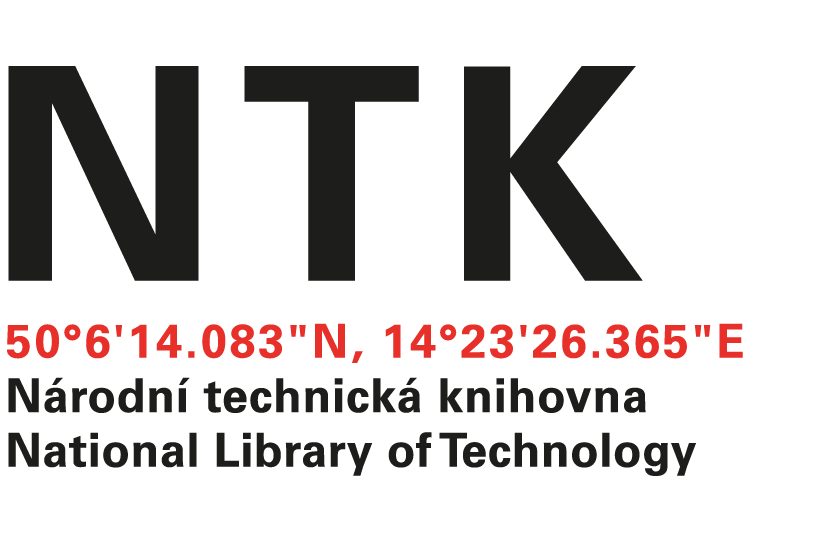                                                                                     Zeppelin CZ s.r.o.                                                                                    Lipová 72                                                                                    251 70 Modletice               															                                          IČO: 18627226č.j. NTK/  94/ 2020-62V Praze dne: 21.5. 2020Věc: OBJEDNÁVKANa základě Vaší cenové nabídky SMOE 2000423 u Vás objednáváme:Kontrolu řídícího systému a opravu jističů systému OEZ v objektu Národní technické knihovny, Praha 6, Technická 6.Cena:  58 700,- Kč s  DPH Termín: 31.5.2020S pozdravemIng. Vladimír Pavlík vedoucí odd. správy a provozu NTKObjednávku přijal: